Добро творить спеши, мой друг,
И для друзей и для подруг,
Порою им бывает худо,
Добро твое им будет чудом.
Добро, как Божья благодать,
Спасеньем в жизни может стать,
Друг, не жалей огня души,
Дарить добро всегда спеши.
И слово доброе, и дело
Ты применить сумей умело,
Их не жалей любому дать,
Добром их души исцелять.
С обидой в сердце трудно жить,
Добром за зло умей платить.
Тот, кто добро творить умеет,
Зла сотворить уже не смеет,
Дари, дружок, добро дари,
За все добром благодари.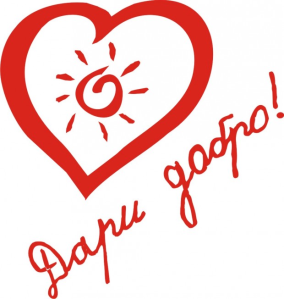 Следуйте трем основным правилам:1. Делай добрые дела!2.Накапливай опыт добрых дел!3.Говори добрые слова и улыбайся!ДОБРО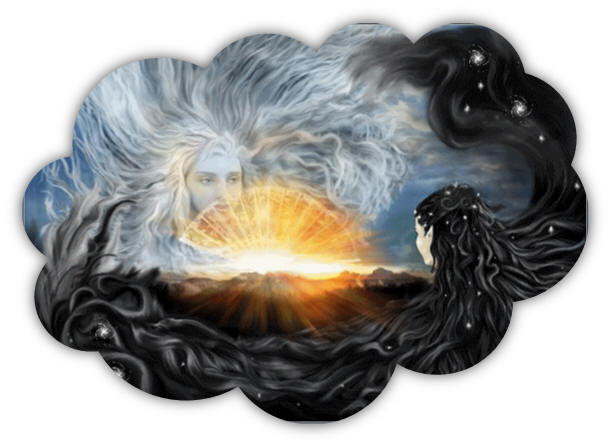 ЗЛОЗакон доброго отношения к людям:Подумай о товарищах, потом о себе.Уважая себя, уважай других.Будь общителен, активно помогай  другим.Бережно относитесь к слабым и будьте готовы прийти на помощь.Умейте добрыми глазами увидеть радость или беду другого человека , добрым сердцем отклитнуться на неё и добрым делом помочь.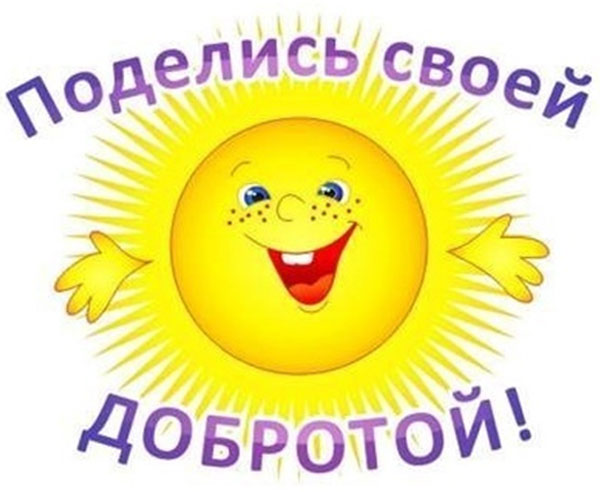 Замечай тех, кто рядом с тобой, прощай, дари радость маме с папой, бабушке и дедушке, взрослым и своим друзьям – только и всего!Попробуй!Попробуй не наступить, а уступить.Не захватить, а отдать.Не кулак показать,а протянуть ладонь.Не спрятать, а поделиться.Не кричать, а выслушать.Не разорвать, а склеить.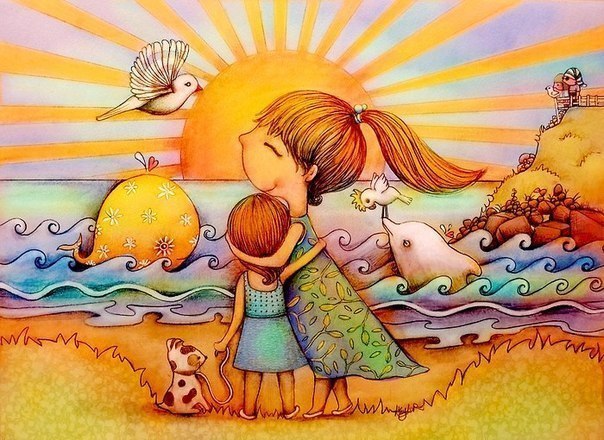 Попробуй – и ты увидишь, какими тёплыми, радостными, спокойными станут твои отношения с окружающими людьми, какое удивительное чувство согревает сердце, старайся ради себя самого не причинять вреда другому человеку.Золотое правилоНРАВСТВЕННОСТИПоступай по отношению к другим так, как ты хотел бы, чтобы поступали по отношению к тебе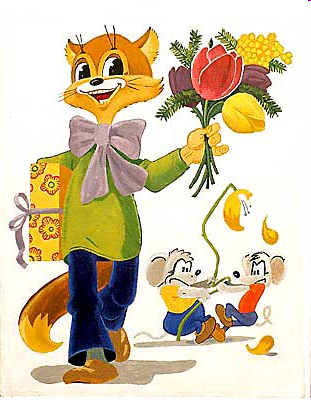 Учитель  начальных классов МБОУ СОШ №31                        Ткачева Галина Владимировна Доброе слово лечит, злое калечит.Злой не верит, что есть добрый.Добрая слава лежит, а худая бежит.Доброго чтут, а злого жалуют.Добрые вести прибавят чести.Доброта без разума пуста.Кто любит добрые дела, тому и жизнь мила.Делай другим добро – будешь сам без беды.Доброе дело питает и душу и тело.Добрый человек в добре живет век.Худо тому, кто добра не творит никому.Чего не сделаешь силком, того добьешься добром.Добрые умирают да дела их живут.Красота до вечера, а доброта навеки.Доброе братство лучше богатства.Живи добрее, будешь всем милее.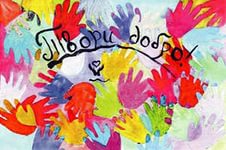 